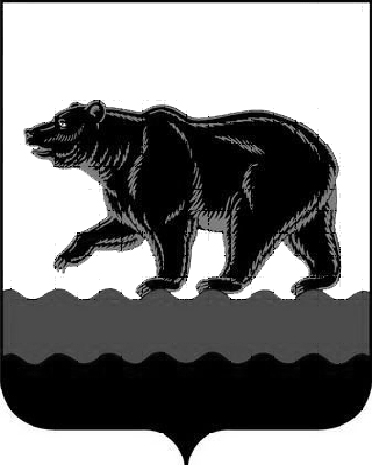 АДМИНИСТРАЦИЯ ГОРОДА НЕФТЕЮГАНСКАпостановление17.02.2017											№ 88-пг.НефтеюганскО внесении изменений в постановление администрации города Нефтеюганска от 23.10.2013 № 1169-п «Об утверждении муниципальной программы «Управление муниципальными финансами  города Нефтеюганска в 2014-2020 годах»В связи с уточнением объемов бюджетных ассигнований и лимитов бюджетных обязательств, в соответствии с постановлением администрации города Нефтеюганска от 22.08.2013 № 80-нп «О муниципальных программах города Нефтеюганска» администрация города Нефтеюганска постановляет:1.Внести изменения в постановление администрации города Нефтеюганска от 23.10.2013 № 1169-п «Об утверждении муниципальной программы «Управление муниципальными финансами города Нефтеюганска в 2014-2020 годах» (с изменениями, внесенными постановлениями администрации города от 18.06.2014 № 694-п, от 07.10.2014 № 1117-п,от 29.10.2014 № 1190-п,от 09.12.2014 № 1376-п, от 10.02.2015 № 86-п, от 24.03.2015 № 227-п, от 08.05.2015 № 390-п, от 13.11.2015 № 1141-п, от 31.03.2016 № 283-п, от 07.04.2016 № 314-п, от 14.10.2016 № 937-п, от 25.10.2016 № 986-п, от 28.12.2016 № 1159-п), а именно: В приложении к постановлению:1.1.В паспорте муниципальной программы «Управление муниципальными финансами города Нефтеюганска в 2014-2020 годах»:Строку «Финансовое обеспечение муниципальной программы» изложить в следующей редакции:1.2.Приложение 2 к муниципальной программе «Управление муниципальными финансами города Нефтеюганска в 2014-2020 годах» изложить согласно приложению к настоящему постановлению.2.Директору департамента по делам администрации города  М.Г.Виеру направить постановление в Думу города для размещения на официальном сайте органов местного самоуправления города Нефтеюганска в сети Интернет.Глава города Нефтеюганска						         С.Ю.ДегтяревПриложениек постановлениюадминистрации городаот 17.02.2017 № 88-пПеречень программных мероприятий Финансовое обеспечение муниципальнойпрограммы                           Общий объём финансирования муниципальной программы за счёт средств местного бюджета составляет 433 644,792 тыс. рублей, в том числе:2014 - 61 861,550 тыс. рублей;2015 - 64 007,138 тыс. рублей;2016 - 59 160,629 тыс. рублей;2017 - 58 394,700 тыс. рублей;2018 - 62 493,400 тыс. рублей;2019 - 70 758,800 тыс. рублей;2020 - 56 968,575 тыс. рублей.№ ос-нов-ногомеро-прия-тияОсновные мероприятия муниципальной программы (связь мероприятий с показателями муниципальной программы)Ответ-ственный исполни-тель (соисполнитель)Источ-никифинанси-рованияИсточ-никифинанси-рованияИсточ-никифинанси-рованияФинансовые затраты на реализацию (тыс. рублей)Финансовые затраты на реализацию (тыс. рублей)Финансовые затраты на реализацию (тыс. рублей)Финансовые затраты на реализацию (тыс. рублей)Финансовые затраты на реализацию (тыс. рублей)Финансовые затраты на реализацию (тыс. рублей)Финансовые затраты на реализацию (тыс. рублей)Финансовые затраты на реализацию (тыс. рублей)Финансовые затраты на реализацию (тыс. рублей)Финансовые затраты на реализацию (тыс. рублей)Финансовые затраты на реализацию (тыс. рублей)Финансовые затраты на реализацию (тыс. рублей)Финансовые затраты на реализацию (тыс. рублей)Финансовые затраты на реализацию (тыс. рублей)Финансовые затраты на реализацию (тыс. рублей)Финансовые затраты на реализацию (тыс. рублей)Финансовые затраты на реализацию (тыс. рублей)Финансовые затраты на реализацию (тыс. рублей)№ ос-нов-ногомеро-прия-тияОсновные мероприятия муниципальной программы (связь мероприятий с показателями муниципальной программы)Ответ-ственный исполни-тель (соисполнитель)Источ-никифинанси-рованияИсточ-никифинанси-рованияИсточ-никифинанси-рованиявсеговсегов том числев том числев том числев том числев том числев том числев том числев том числев том числев том числев том числев том числев том числев том числев том числев том числе№ ос-нов-ногомеро-прия-тияОсновные мероприятия муниципальной программы (связь мероприятий с показателями муниципальной программы)Ответ-ственный исполни-тель (соисполнитель)Источ-никифинанси-рованияИсточ-никифинанси-рованияИсточ-никифинанси-рованиявсеговсего2014 г.2014 г.2014 г.2015 г.2015 г.2016 г.2017 г.2017 г.2018 г.2019 г.2019 г.2019 г.2020 г.2020 г.2020 г.2020 г.12344455666778991011111112121212Цель - Обеспечение долгосрочной сбалансированности и устойчивости бюджетной системы, повышение качества управления муниципальными финансами города НефтеюганскаЦель - Обеспечение долгосрочной сбалансированности и устойчивости бюджетной системы, повышение качества управления муниципальными финансами города НефтеюганскаЦель - Обеспечение долгосрочной сбалансированности и устойчивости бюджетной системы, повышение качества управления муниципальными финансами города НефтеюганскаЦель - Обеспечение долгосрочной сбалансированности и устойчивости бюджетной системы, повышение качества управления муниципальными финансами города НефтеюганскаЦель - Обеспечение долгосрочной сбалансированности и устойчивости бюджетной системы, повышение качества управления муниципальными финансами города НефтеюганскаЦель - Обеспечение долгосрочной сбалансированности и устойчивости бюджетной системы, повышение качества управления муниципальными финансами города НефтеюганскаЦель - Обеспечение долгосрочной сбалансированности и устойчивости бюджетной системы, повышение качества управления муниципальными финансами города НефтеюганскаЦель - Обеспечение долгосрочной сбалансированности и устойчивости бюджетной системы, повышение качества управления муниципальными финансами города НефтеюганскаЦель - Обеспечение долгосрочной сбалансированности и устойчивости бюджетной системы, повышение качества управления муниципальными финансами города НефтеюганскаЦель - Обеспечение долгосрочной сбалансированности и устойчивости бюджетной системы, повышение качества управления муниципальными финансами города НефтеюганскаЦель - Обеспечение долгосрочной сбалансированности и устойчивости бюджетной системы, повышение качества управления муниципальными финансами города НефтеюганскаЦель - Обеспечение долгосрочной сбалансированности и устойчивости бюджетной системы, повышение качества управления муниципальными финансами города НефтеюганскаЦель - Обеспечение долгосрочной сбалансированности и устойчивости бюджетной системы, повышение качества управления муниципальными финансами города НефтеюганскаЦель - Обеспечение долгосрочной сбалансированности и устойчивости бюджетной системы, повышение качества управления муниципальными финансами города НефтеюганскаЦель - Обеспечение долгосрочной сбалансированности и устойчивости бюджетной системы, повышение качества управления муниципальными финансами города НефтеюганскаЦель - Обеспечение долгосрочной сбалансированности и устойчивости бюджетной системы, повышение качества управления муниципальными финансами города НефтеюганскаЦель - Обеспечение долгосрочной сбалансированности и устойчивости бюджетной системы, повышение качества управления муниципальными финансами города НефтеюганскаЦель - Обеспечение долгосрочной сбалансированности и устойчивости бюджетной системы, повышение качества управления муниципальными финансами города НефтеюганскаЦель - Обеспечение долгосрочной сбалансированности и устойчивости бюджетной системы, повышение качества управления муниципальными финансами города НефтеюганскаЦель - Обеспечение долгосрочной сбалансированности и устойчивости бюджетной системы, повышение качества управления муниципальными финансами города НефтеюганскаЦель - Обеспечение долгосрочной сбалансированности и устойчивости бюджетной системы, повышение качества управления муниципальными финансами города НефтеюганскаЦель - Обеспечение долгосрочной сбалансированности и устойчивости бюджетной системы, повышение качества управления муниципальными финансами города НефтеюганскаЦель - Обеспечение долгосрочной сбалансированности и устойчивости бюджетной системы, повышение качества управления муниципальными финансами города НефтеюганскаПодпрограмма I «Организация бюджетного процесса в городе Нефтеюганске»Подпрограмма I «Организация бюджетного процесса в городе Нефтеюганске»Подпрограмма I «Организация бюджетного процесса в городе Нефтеюганске»Подпрограмма I «Организация бюджетного процесса в городе Нефтеюганске»Подпрограмма I «Организация бюджетного процесса в городе Нефтеюганске»Подпрограмма I «Организация бюджетного процесса в городе Нефтеюганске»Подпрограмма I «Организация бюджетного процесса в городе Нефтеюганске»Подпрограмма I «Организация бюджетного процесса в городе Нефтеюганске»Подпрограмма I «Организация бюджетного процесса в городе Нефтеюганске»Подпрограмма I «Организация бюджетного процесса в городе Нефтеюганске»Подпрограмма I «Организация бюджетного процесса в городе Нефтеюганске»Подпрограмма I «Организация бюджетного процесса в городе Нефтеюганске»Подпрограмма I «Организация бюджетного процесса в городе Нефтеюганске»Подпрограмма I «Организация бюджетного процесса в городе Нефтеюганске»Подпрограмма I «Организация бюджетного процесса в городе Нефтеюганске»Подпрограмма I «Организация бюджетного процесса в городе Нефтеюганске»Подпрограмма I «Организация бюджетного процесса в городе Нефтеюганске»Подпрограмма I «Организация бюджетного процесса в городе Нефтеюганске»Подпрограмма I «Организация бюджетного процесса в городе Нефтеюганске»Подпрограмма I «Организация бюджетного процесса в городе Нефтеюганске»Подпрограмма I «Организация бюджетного процесса в городе Нефтеюганске»Подпрограмма I «Организация бюджетного процесса в городе Нефтеюганске»Подпрограмма I «Организация бюджетного процесса в городе Нефтеюганске»Задача 1 «Создание условий для обеспечения сбалансированности бюджета города и повышение эффективности организации бюджетного процесса»Задача 1 «Создание условий для обеспечения сбалансированности бюджета города и повышение эффективности организации бюджетного процесса»Задача 1 «Создание условий для обеспечения сбалансированности бюджета города и повышение эффективности организации бюджетного процесса»Задача 1 «Создание условий для обеспечения сбалансированности бюджета города и повышение эффективности организации бюджетного процесса»Задача 1 «Создание условий для обеспечения сбалансированности бюджета города и повышение эффективности организации бюджетного процесса»Задача 1 «Создание условий для обеспечения сбалансированности бюджета города и повышение эффективности организации бюджетного процесса»Задача 1 «Создание условий для обеспечения сбалансированности бюджета города и повышение эффективности организации бюджетного процесса»Задача 1 «Создание условий для обеспечения сбалансированности бюджета города и повышение эффективности организации бюджетного процесса»Задача 1 «Создание условий для обеспечения сбалансированности бюджета города и повышение эффективности организации бюджетного процесса»Задача 1 «Создание условий для обеспечения сбалансированности бюджета города и повышение эффективности организации бюджетного процесса»Задача 1 «Создание условий для обеспечения сбалансированности бюджета города и повышение эффективности организации бюджетного процесса»Задача 1 «Создание условий для обеспечения сбалансированности бюджета города и повышение эффективности организации бюджетного процесса»Задача 1 «Создание условий для обеспечения сбалансированности бюджета города и повышение эффективности организации бюджетного процесса»Задача 1 «Создание условий для обеспечения сбалансированности бюджета города и повышение эффективности организации бюджетного процесса»Задача 1 «Создание условий для обеспечения сбалансированности бюджета города и повышение эффективности организации бюджетного процесса»Задача 1 «Создание условий для обеспечения сбалансированности бюджета города и повышение эффективности организации бюджетного процесса»Задача 1 «Создание условий для обеспечения сбалансированности бюджета города и повышение эффективности организации бюджетного процесса»Задача 1 «Создание условий для обеспечения сбалансированности бюджета города и повышение эффективности организации бюджетного процесса»Задача 1 «Создание условий для обеспечения сбалансированности бюджета города и повышение эффективности организации бюджетного процесса»Задача 1 «Создание условий для обеспечения сбалансированности бюджета города и повышение эффективности организации бюджетного процесса»Задача 1 «Создание условий для обеспечения сбалансированности бюджета города и повышение эффективности организации бюджетного процесса»Задача 1 «Создание условий для обеспечения сбалансированности бюджета города и повышение эффективности организации бюджетного процесса»Задача 1 «Создание условий для обеспечения сбалансированности бюджета города и повышение эффективности организации бюджетного процесса»1.1 Организация планирования, исполнения бюджета города Нефтеюганска  и формирование отчетности об исполнении бюджета (1)Департа-мент финансовДепарта-мент финансовБез финан-сирова-нияБез финан-сирова-ния1.2Обеспечение деятельности департамента финансов (1-6)Департа-мент финансовДепарта-мент финансовМест-ный бюджетМест-ный бюджет404 487,042404 487,04259 716,90059 716,90059 716,90062 646,13858 610,62958 610,62955 894,70055 894,70055 755,60055 755,60055 755,60055 894,50055 894,50055 894,50055 968,57555 968,575123344556667889910101011111112121.3Организация проведения обучающих (консультационных) мероприятий по вопросам бюджетного процесса (5)Департа-мент финансовДепарта-мент финансовБез финан-сирова-нияБез финан-сирова-ния1.4Организация и проведение работы рабочей группы по собираемости налоговых платежей поступающих в местный бюджет (3) Департа-мент финансовДепарта-мент финансовБез финан-сирова-нияБез финан-сирова-ния1.5Мониторинг дебиторской и кредиторской задолженности (6)Департа-ментфинансовДепарта-ментфинансовБез финан-сирова-нияБез финан-сирова-нияИтого по задаче 1Департа-мент финансовДепарта-мент финансовМест-ный бюджетМест-ный бюджет404 487,042404 487,04259 716,90059 716,90059 716,90062 646,13858 610,62958 610,62955 894,70055 894,70055 755,60055 755,60055 755,60055 894,50055 894,50055 894,50055 968,57555 968,575Итого по подпрограмме IДепарта-мент финансовДепарта-мент финансовМест-ный бюджетМест-ный бюджет404 487,042404 487,04259 716,90059 716,90059 716,90062 646,13858 610,62958 610,62955 894,70055 894,70055 755,60055 755,60055 755,60055 894,50055 894,50055 894,50055 968,57555 968,575Подпрограмма II «Управление муниципальным долгом города Нефтеюганска»Подпрограмма II «Управление муниципальным долгом города Нефтеюганска»Подпрограмма II «Управление муниципальным долгом города Нефтеюганска»Подпрограмма II «Управление муниципальным долгом города Нефтеюганска»Подпрограмма II «Управление муниципальным долгом города Нефтеюганска»Подпрограмма II «Управление муниципальным долгом города Нефтеюганска»Подпрограмма II «Управление муниципальным долгом города Нефтеюганска»Подпрограмма II «Управление муниципальным долгом города Нефтеюганска»Подпрограмма II «Управление муниципальным долгом города Нефтеюганска»Подпрограмма II «Управление муниципальным долгом города Нефтеюганска»Подпрограмма II «Управление муниципальным долгом города Нефтеюганска»Подпрограмма II «Управление муниципальным долгом города Нефтеюганска»Подпрограмма II «Управление муниципальным долгом города Нефтеюганска»Подпрограмма II «Управление муниципальным долгом города Нефтеюганска»Подпрограмма II «Управление муниципальным долгом города Нефтеюганска»Подпрограмма II «Управление муниципальным долгом города Нефтеюганска»Подпрограмма II «Управление муниципальным долгом города Нефтеюганска»Подпрограмма II «Управление муниципальным долгом города Нефтеюганска»Подпрограмма II «Управление муниципальным долгом города Нефтеюганска»Подпрограмма II «Управление муниципальным долгом города Нефтеюганска»Подпрограмма II «Управление муниципальным долгом города Нефтеюганска»Подпрограмма II «Управление муниципальным долгом города Нефтеюганска»Подпрограмма II «Управление муниципальным долгом города Нефтеюганска»Задача 1. Эффективное управление муниципальным долгомЗадача 1. Эффективное управление муниципальным долгомЗадача 1. Эффективное управление муниципальным долгомЗадача 1. Эффективное управление муниципальным долгомЗадача 1. Эффективное управление муниципальным долгомЗадача 1. Эффективное управление муниципальным долгомЗадача 1. Эффективное управление муниципальным долгомЗадача 1. Эффективное управление муниципальным долгомЗадача 1. Эффективное управление муниципальным долгомЗадача 1. Эффективное управление муниципальным долгомЗадача 1. Эффективное управление муниципальным долгомЗадача 1. Эффективное управление муниципальным долгомЗадача 1. Эффективное управление муниципальным долгомЗадача 1. Эффективное управление муниципальным долгомЗадача 1. Эффективное управление муниципальным долгомЗадача 1. Эффективное управление муниципальным долгомЗадача 1. Эффективное управление муниципальным долгомЗадача 1. Эффективное управление муниципальным долгомЗадача 1. Эффективное управление муниципальным долгомЗадача 1. Эффективное управление муниципальным долгомЗадача 1. Эффективное управление муниципальным долгомЗадача 1. Эффективное управление муниципальным долгомЗадача 1. Эффективное управление муниципальным долгом123334455667889910101011111112122.1Планирование ассигнований на исполнение муниципальных гарантий (7)Департа-мент финансовДепарта-мент финансовДепарта-мент финансовМест-ный бюджетМест-ный бюджет0,0000,0000,0000,0000,0000,0000,0000,0000,0000,0000,0000,0000,0000,0000,0000,0000,0002.2Мониторинг состояния муниципального долга (8)Департа-мент финансовДепарта-мент финансовДепарта-мент финансовБез финансированияБез финансирования2.3Обслуживание муниципального долга (9)Департа-мент финансовДепарта-мент финансовДепарта-мент финансовМест-ный бюджетМест-ный бюджет17 602,10017 602,1000,0000,0000,000 0,000 0,0000,0000,0004 237,8004 237,8004 237,80013 364,30013 364,30013 364,3000,0000,000Итого по задаче 1Мест-ный бюджетМест-ный бюджет17 602,10017 602,1000,0000,0000,000 0,000 0,0000,0000,0004 237,8004 237,8004 237,80013 364,30013 364,30013 364,3000,0000,000Итого по подпрограмме IIМест-ный бюджетМест-ный бюджет17 602,10017 602,1000,0000,0000,000 0,000 0,0000,0000,0004 237,8004 237,8004 237,80013 364,30013 364,30013 364,3000,0000,000Подпрограмма III«Развитие информационной системы управления муниципальными финансами города Нефтеюганска»Подпрограмма III«Развитие информационной системы управления муниципальными финансами города Нефтеюганска»Подпрограмма III«Развитие информационной системы управления муниципальными финансами города Нефтеюганска»Подпрограмма III«Развитие информационной системы управления муниципальными финансами города Нефтеюганска»Подпрограмма III«Развитие информационной системы управления муниципальными финансами города Нефтеюганска»Подпрограмма III«Развитие информационной системы управления муниципальными финансами города Нефтеюганска»Подпрограмма III«Развитие информационной системы управления муниципальными финансами города Нефтеюганска»Подпрограмма III«Развитие информационной системы управления муниципальными финансами города Нефтеюганска»Подпрограмма III«Развитие информационной системы управления муниципальными финансами города Нефтеюганска»Подпрограмма III«Развитие информационной системы управления муниципальными финансами города Нефтеюганска»Подпрограмма III«Развитие информационной системы управления муниципальными финансами города Нефтеюганска»Подпрограмма III«Развитие информационной системы управления муниципальными финансами города Нефтеюганска»Подпрограмма III«Развитие информационной системы управления муниципальными финансами города Нефтеюганска»Подпрограмма III«Развитие информационной системы управления муниципальными финансами города Нефтеюганска»Подпрограмма III«Развитие информационной системы управления муниципальными финансами города Нефтеюганска»Подпрограмма III«Развитие информационной системы управления муниципальными финансами города Нефтеюганска»Подпрограмма III«Развитие информационной системы управления муниципальными финансами города Нефтеюганска»Подпрограмма III«Развитие информационной системы управления муниципальными финансами города Нефтеюганска»Подпрограмма III«Развитие информационной системы управления муниципальными финансами города Нефтеюганска»Подпрограмма III«Развитие информационной системы управления муниципальными финансами города Нефтеюганска»Подпрограмма III«Развитие информационной системы управления муниципальными финансами города Нефтеюганска»Подпрограмма III«Развитие информационной системы управления муниципальными финансами города Нефтеюганска»Подпрограмма III«Развитие информационной системы управления муниципальными финансами города Нефтеюганска»Задача 1.Формирование единого информационного пространства в сфере управления муниципальными финансамиЗадача 1.Формирование единого информационного пространства в сфере управления муниципальными финансамиЗадача 1.Формирование единого информационного пространства в сфере управления муниципальными финансамиЗадача 1.Формирование единого информационного пространства в сфере управления муниципальными финансамиЗадача 1.Формирование единого информационного пространства в сфере управления муниципальными финансамиЗадача 1.Формирование единого информационного пространства в сфере управления муниципальными финансамиЗадача 1.Формирование единого информационного пространства в сфере управления муниципальными финансамиЗадача 1.Формирование единого информационного пространства в сфере управления муниципальными финансамиЗадача 1.Формирование единого информационного пространства в сфере управления муниципальными финансамиЗадача 1.Формирование единого информационного пространства в сфере управления муниципальными финансамиЗадача 1.Формирование единого информационного пространства в сфере управления муниципальными финансамиЗадача 1.Формирование единого информационного пространства в сфере управления муниципальными финансамиЗадача 1.Формирование единого информационного пространства в сфере управления муниципальными финансамиЗадача 1.Формирование единого информационного пространства в сфере управления муниципальными финансамиЗадача 1.Формирование единого информационного пространства в сфере управления муниципальными финансамиЗадача 1.Формирование единого информационного пространства в сфере управления муниципальными финансамиЗадача 1.Формирование единого информационного пространства в сфере управления муниципальными финансамиЗадача 1.Формирование единого информационного пространства в сфере управления муниципальными финансамиЗадача 1.Формирование единого информационного пространства в сфере управления муниципальными финансамиЗадача 1.Формирование единого информационного пространства в сфере управления муниципальными финансамиЗадача 1.Формирование единого информационного пространства в сфере управления муниципальными финансамиЗадача 1.Формирование единого информационного пространства в сфере управления муниципальными финансамиЗадача 1.Формирование единого информационного пространства в сфере управления муниципальными финансами3.1Модернизация информационных баз департамента финансов администрации города (10)Департа-мент финансовДепарта-мент финансовДепарта-мент финансовМест-ный бюджетМест-ный бюджет11 555,65011 555,6502 144,6501 361,0001 361,000550,000550,0002 500,0002 500,0002 500,0002 500,0001 500,0001 500,0001 500,0001 000,0001 000,0003.2Обеспечение открытости и доступности для граждан иДепарта-мент финансовДепарта-мент финансовДепарта-мент финансовБез финан-сирова- нияБез финан-сирова- ния12333445566788991010101111111212организаций информации о бюджетном процессе города (11)3.3Организация мероприятий, направленных на повышение финансовой грамотности (12)Департа-мент финансовДепарта-мент финансовДепарта-мент финансовБез финан-сирова-нияБез финан-сирова-нияИтого по задаче 111 555,65011 555,6502 144,6501 361,0001 361,000550,000550,0002 500,0002 500,0002 500,0002 500,0001 500,0001 500,0001 500,0001 000,0001 000,000Итого по подпрограмме III11 555,65011 555,6502 144,6501 361,0001 361,000550,000550,0002 500,0002 500,0002 500,0002 500,0001 500,0001 500,0001 500,0001 000,0001 000,000Всего по муниципальной программеВсего по муниципальной программеВсего по муниципальной программеВсего по муниципальной программеВсего по муниципальной программе433 644,792433 644,79261 861,55064 007,13864 007,13859 160,62959 160,62958 394,70062 493,40062 493,40062 493,40070 758,80070 758,80070 758,80056 968,57556 968,575в том числе:в том числе:в том числе:в том числе:в том числе:Департамент финансов администрации города НефтеюганскаДепартамент финансов администрации города НефтеюганскаДепартамент финансов администрации города НефтеюганскаДепартамент финансов администрации города НефтеюганскаДепартамент финансов администрации города Нефтеюганска433 644,792433 644,79261 861,55064 007,13864 007,13859 160,62959 160,62958 394,70062 493,40062 493,40062 493,40070 758,80070 758,80070 758,80056 968,57556 968,575